Washington Parish CouncilPlanning and Transport Committee Meeting   To all Members of the Planning and Transport Committee: Cllr C Beglan (CB), Cllr P Heeley PH),    Cllr T Keech (TK), Cllr A Lisher (Chairman), Cllr J Luckin (JL) and  Cllr J Thomas (JT). NOTICE is hereby    given, and Councillors are SUMMONED to attend a  meeting of The Planning and Transport    Committee on:Monday 23rd May at 7.45pm in the Washington Village Memorial Hall (Doré Room)AGENDATo Elect a Chairperson of the Committee for the ensuring Council year.To Receive apologies for absenceTo Record declarations of Personal and or Prejudicial interest from Members and Officers that they may have in relation to items on this Agenda.To Approve the Minutes of the Meeting held on 25th April, 2022 Public Speaking.  Of up to 15 minutes at the Chairman’s discretion to speak on planning and transport matters. This question time is the only opportunity for the public to speak during the MeetingTo Report Matters Arising from the last meetingTo Consider new planning applications on the current weekly lists from Horsham District Council and West Sussex County CouncilNone to reportTo Receive and Report planning department decisions. Appeals To Discuss Planning and Transport issuesTo Discuss residents’ concerns about the safety of London Road in Washington Village and consider proposed solutions. To Report Road Works in the ParishTo Receive Items for the Next Planning and Transport Meeting AgendaDate of next meetings at Washington Village Memorial Hall (Dore Room)  Parish Council Meeting: Monday 6th June 2022, 7:30pm  Open Spaces Committee: Monday 20th June 7:00pm    Planning & Transport Committee: Monday 20th June 2022, 7:45pm 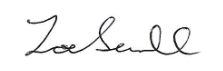      Zoe Savill     Clerk to Washington Parish Council               .Under the provisions of the Local Government Audit and Accountability Act 2014 (Openness of Local Government Bodies Regulations 2014), members of the public are permitted to film or record Council meetings to which they are permitted access, in a non-disruptive manner. By attending this meeting, it is deemed that you consent to this.A person or persons recording the parish meeting are reminded that the Public Speaking period is not part of the formal meeting and that they should take legal advice for themselves as to their rights to make any recording during that period